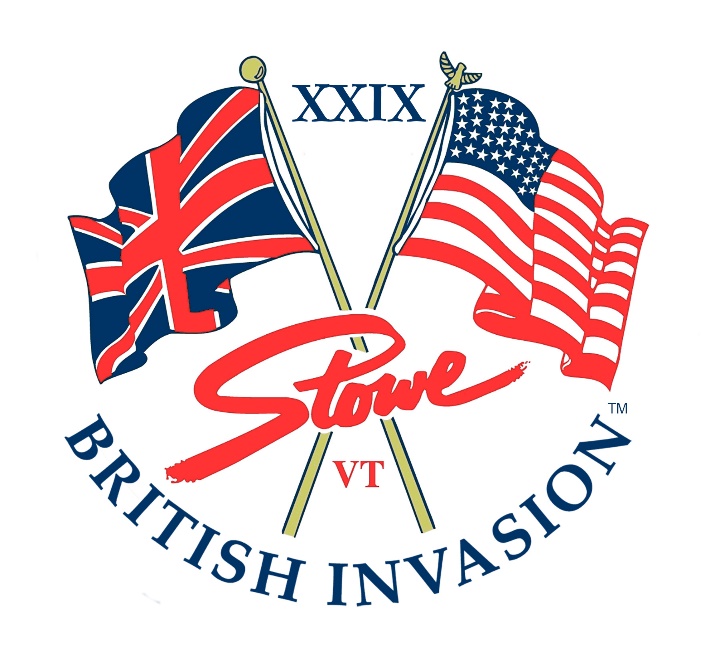 ** Concours d’Elegance Winners 2019 **BEST OF CONCOURSJim Macri, Saxtons River, VT USA		1947 Rover, P2 Sport (Car #280)CLASS - British Touring First PlaceJim Macri, Saxtons River, VT USA		1947 Rover, P2 Sport (Car #280)Second PlaceBruce Murray, Winchester, MA USA		1967 Jaguar, Mark II Saloon (Car #385)Third PlaceKevin Huntington, Avon, CT USA		1940 Rover Model 20, Convt. (Car #407)CLASS - British Sport Coupes and Roadsters First PlaceAnthony & Mary Amato, Cheshire, CT USA		1994 Jaguar XJS,  (Car #125)Second PlaceTed Modlish, Feeding Hills, MA USA		1968 Triumph, TR-250 (Car #267)Third PlaceBob Baker, Groton, CT USA		1972 MGB, Roadster (Car #24)CLASS - Vintage British Roadsters First PlaceRandy & Suzanne Morgan, Lebanon, PA USA		1934 MG - PA, Roadster (Car #131)Second PlaceMalcolm & Barbara Appleton, Granville, VT USA		1932 MG F1, MAGNA (Car #231)Third PlaceReginald R. Hahn, Cincinnati, OH USA		1962 Sunbeam Harrington LeMans, (Car #203)CLASS - Vintage Land Rovers First PlaceJim Macri, Saxtons River, VT USA		1957 Land Rover, 88" (Car #283)Second PlaceJim Macri, Saxtons River, VT USA		1948 Land Rover, Ser I 80" (Car #282)CLASS - Preservation First PlacePaul Angelico, Berlin, CT USA		1980 MG B, Convertible (Car #406)Second PlaceJohn & Ann Sullivan, Stowe, VT USA		1960 Austin-Healey, Roadster (Car #336)*** British Classic Winners – 2019 ***(People’s Choice Competition Classes)BEST of BRITISH CLASSICFoster & Phebe Whitworth, West Lebanon, NH USA	1948 MG TC, RoadsterBEST TOOL KIT (Sponsored by Liverpool Motorworks):Ralf Grant & Kathleen Haentjens, Macungie, PA USA	1960 Morgan, Plus 4 CoupeCLASS #1	  BRITISH MOTORCYCLESFirst PlaceMark & Lisa Reinhardt, Londonderry, NH USA		1968 Norton 750 CommandoCLASS #2     MG – MG Pre-War & TCFirst PlacePeter deBruyn & Cindy Evans, Saratoga Springs, NY USA		1945 MG, RoadsterSecond PlaceMichael & Elizabeth Crawford, Uxbridge, MA USA		1933 MG J2Third PlaceRichard & Richard Paul Barlette, Latham, NY USA		1947 MG TC, MidgetCLASS #3	  MG TDFirst PlaceBill & Mitsue Miller, Colchester, VT USA		1951 MG TDSecond PlaceChuck DesLauriers, Charlotte, VT USA		1951 MG TDThird PlaceBob & Maureen Laflam, Concord, NH USA		1952 MG TDCLASS #4     MG TFFirst PlaceBill & Steve Rule, Concord, NH USA		1954 MG TF, RoadsterSecond PlaceSteve Waldbillig & Lydia Scheeren, Poestenkill, NY USA		1955 MG TF 1500, RoadsterCLASS #5     MGA – 1955/6-1959 (including 1500 and Twin Cam) First PlaceDar Planeaux, Fairborn, OH USA		1958 MGA, RoadsterSecond PlaceGordon Harrison, St. Lambert, Quebec Canada		1957 MGA, CoupeThird PlaceTom & Chris Kinnett, Poestenkill, NY USA		1957 MGA, CoupeCLASS #6	  MGA – 1959-1962 (including MGA 1600, MKII and Deluxe)First PlaceDon Tremblay, Rutland, MA USA		1960 MGA, RoadsterSecond PlaceTerry Looft, Wilmington, OH USA		1960 MGA, CoupeThird PlacePhil Roy, Leicester, MA USA		1961 MGA, TWIN-CAM 1600CLASS #7     MGB- (Early Chrome Bumpers – 1963 - 69)First PlaceMichael Oliva, No. Weymouth, MA USA		1966 MGB, RoadsterSecond PlaceRalph & Donna Littlefield, Kittery, ME USA		1963 MGB, RoadsterThird PlaceDavid Cote, Morris, CT USA		1967 MGBCLASS #8	  MGB- (Late Chrome Bumpers – 1970 -74) First PlaceGloria Ciarrocca, Lancaster, PA USA		1970 MGB, RoadsterSecond PlaceDave & Lynne Whitehead, Osgoode, ONT Canada		1974 MGB, RoadsterThird PlaceSaul Morse, Ballston Lake, NY USA		1973 MGB, RoadsterCLASS #9     MGB (Early - Rubber Bumpers – 1974 & 1/2 - 78)First PlaceDavid March, Moosup, CT USA		1977 MGB, RoadsterSecond PlaceJohn Brennan, Little Falls, NY USA		1978 MGB, RoadsterThird PlaceRick Sanders, Pemberton, NJ USA		1976 MGB, RoadsterCLASS #10   MGB (Late Rubber Bumpers & LE - 1979-80) First PlaceBarry S. Humphrey, Hingham, MA USA		1979 MGB, RoadsterSecond PlaceSharon Breznick, Pittsford, VT USA		1980 MG B, ConvtThird PlaceBob & Karen Walton, Chelmsford, MA USA		1979 MG B, RoadsterCLASS #11   MGB/GTFirst PlaceJohn & Lisa Colwell, Nashville, TN USA		1966 MGB/GT, Second PlaceRichard Wagner, Pittsfield, MA USA		1968 MGB/GT, CoupeThird PlaceJoe & Cindy Benedict, Dracut, MA USA		1973 MGB/GTCLASS #12   MGB V8, (Factory and Conversions) First PlaceJordan Jones, Ottawa, Ontario Canada		1974 MGB/GT, V8Second PlaceJon Day, Meriden, CT USA		1977 MGB, V-8 CLASS #13   MGC (Roadster & GT)First PlaceJim Danielson & Rose Hitz, Lincoln, NE USA		1969 MGC, RoadsterSecond PlaceRich & Rachel Sugalski, Spencer, MA USA		1969 MGC/GTThird PlaceJames & Peter Tschaikowsky, Rutland, VT USA		1968 MGC, RoadsterCLASS #14   MG-Midget First PlaceRoger & Crystal Treadwell, Deering, NH USA		1972 MG, MidgetCLASS #15   MG Other (1100, MG Y-type, ZA and ZB Magnette, etc)---------------------------------------------------------------CANCELLEDCLASS #16	  JAGUAR (1949-61) - XK-120/140/150 (1949-1961)First PlaceJohn Brady, Bedford, MA USA		1954 Jaguar, XK120 DHCSecond PlaceAdrian Curtis, Gilford, NH USA		1953 Jaguar, XK120CLASS #17   JAGUAR SALOONS to 1970 – Mark IV, V, VII, VIII, IX, X & 420G)First PlacePaul & Jamie Dutra, Spencer, NY USA		1952 Jaguar, MK VII SaloonCLASS #18   JAGUAR SEDANS (1955-68) MK I/II, 420, S-Type) First PlaceKen & Naomi Coleman, Guilford, CT USA		1962 Jaguar, MK II SedanSecond PlaceBonnie Getz, Nashua, NH USA		1967 Jaguar, MK IIThird PlaceNorman Michaels & Charlotte Mandell, Lee, NH USA		1966 Jaguar, 3.8 SCLASS #19   JAGUAR SEDANS (1968-87 - XJ6, XJ12, XJ6C, XJ12C) First PlaceBill Aldrich, Shelburne, VT USA		1976 Jaguar, XJ12-CCLASS #20	  JAGUAR XJS (1975-96)First PlaceJohn E. Robison, Springfield, MA USA		1990 Jaguar, XJS   ConvertibleSecond PlaceFrancois R. Beauchesne, Trois-Rivieres, Que Canada		1987 Jaguar, XJS-CCLASS #21	  JAGUAR SEDANS Post ’87 (XJ6, XJ8, XJR, XJ12)First PlaceJenifer & Bill Crowle, Hudson, Quebec Canada		1988 Jaguar XJ 12 VDP, SedanSecond PlaceTom & Terry Caron, Westborough, MA USA		1996 Jaguar, XJ12Third PlaceRick Barnard, Grafton, MA USA		2006 Jaguar, X-TypeCLASS #22	 --------------------------------------------------CANCELLEDCLASS #23   JAGUAR (E-TYPE)      SERIES I /’61-’67); II (’68-’71) & III (‘71-’74 & V12First PlaceMatt & Amy Mugherini, Newton, MA USA		1966 Jaguar, E Type OTSSecond PlaceRussell F. Niquette, Jr., Colchester, VT USA		1971 Jaguar, E-Type  Ser IIThird PlaceGeorge H. Yonker, McDonald, PA USA		1969 Jaguar XKECLASS #24   JAGUAR - XK8 & XKRFirst PlaceRonald E. Jones, Southport, NC USA		2008 Jaguar, XKR CoupeSecond PlaceDavid & Karen Carle, Tuftonboro, NH USA		2008 Jaguar XKRThird PlaceGordon Taylor & Betsy Taylor-Kennedy, Bolton, MA USA		2007 Jaguar, Convt.CLASS #25	  JAGUAR F-TYPEFirst PlaceLloyd &  Cathy Besaw, Norwood, NY USA		2015 Jaguar F-Type-R, CoupeCLASS #26 ------------------------------------------------------CANCELLEDCLASS #27	  LAND ROVER Series I, II, IIIFirst PlaceStephen & Liz Burton, Sherborn, MA USA		1963 Land Rover, Series IIA  88"Second PlaceChristopher & Laszlo Toth, Kennebunkport, ME USA		1968 Land Rover, Ser IIAThird PlaceJonathan Seely, Springfield, MA USA		1981 Land Rover, Ser IIICLASS #28   LAND ROVER DEFENDERFirst PlacePaul Mercier, Granby, Quebec Canada		1985 Land Rover, 110 DefenderSecond PlaceEileen Fehskens & David Russ, Lyme, NH USA		1997 Land Rover, Defender 90Third PlaceJack & Piquette DiPiazza, Stowe, VT USA		1983 Land Rover, Defender 110CLASS #29	  RANGE ROVERS (Except Series & Defender) & RR (All Types)First PlaceMatt James, Ledyard, CT USA		2002 Range Rover 4.6, Range Rover 4.6CLASS #30   LAND ROVER MILITARY CLASSFirst PlaceDerek Chace, Charlotte, VT USA		1993 Land RoverCLASS #31	  TRIUMPH (TR-2, TR-3A, TR-3B)First PlaceMark & Maureen Groudas, Bolton, MA USA		1956 Triumph, TR3Second PlaceBob & Deb Morneau, Portland, ME USA		1961 Triumph, TR3AThird PlaceKen & Wanda Redden, Grafton, MA USA		1958 Triumph, TR-3ACLASS #32	  TRIUMPH (TR-4 & TR-250) First PlaceFred Thompson, Atkinson, NH USA		1964 Triumph, TR4 RoadsterSecond PlaceKandyce & Rick Aust, Windsor, CT USA		1966 Triumph, TR-4AThird PlaceJim Olson & Ellen Wilson, Windham, CT USA		1966 Triumph, TR4ACLASS #33   TRIUMPH (TR-6 Through 1973) First PlaceJohn & Nicholas Nesbitt, Beaconsfield, QUE Canada		1970 Triumph, TR6Second PlaceDavid & Katharine Rogers, Stow, MA USA		1971 Triumph, TR6Third PlaceBill Poulton, Norwich, CT USA		1973 Triumph TR6CLASS #34   TRIUMPH (TR-6 From 1974) First PlaceSteve & Lori Grenier, Worcester, MA USA		1974 Triumph, TR6 RoadsterSecond PlaceDave & Patti Friedlander, Gorham, ME USA		1974 Triumph, TR6Third PlaceStephen Genatossio, Holden, MA USA		1976 Triumph TR6, convt.CLASS #35	  TRIUMPH (TR-7 & TR-8) First PlaceDavid & Barbara Twombly, Byfield, MA USA		1978 Triumph TR8, CoupeSecond PlaceAnthony Brennan, Clifton Park, NJ USA		1980 Triumph, TR7 SpiderThird PlaceMilt & Marilyn Parker, Sagamore Beach, MA USA		1980 Triumph, TR8CLASS #36	  TRIUMPH (SPITFIRE & GT6) First PlaceJean-Marc Dion & Carole Longpre, Sherbrooke, Quebec Canada		1967 Triumph, Spitfire, MK IISecond PlacePete & Erin Groudas, Plaistow, NH USA		1970 Triumph, Spitfire MK IIIThird PlaceDon & Donna Weldon, Princeton, MA USA		1966 Triumph, Spitfire, MK IICLASS #37	  TRIUMPH, Other (Stag, Herald, Sport Six, etc.)First PlaceHenry & Helen Frye, North Granby, CT USA		1972 Triumph, StagCLASS #38	  LOTUS - All Models up to 1995, Except SevenFirst PlaceTom Clifford, Holliston, MA USA		1956 LOTUS Eleven, Le MansCLASS #39	  LOTUS – All Models 1996 to PresentFirst PlaceKeith & Marion Dewey, Weston, VT USA		2005 Lotus, Turbo EliseCLASS #40	  LOTUS SEVENFirst PlaceDavid & Laurie Maldari, Leominster, MA USA		1961 Lotus, SevenCLASS #41	  BRITISH TAXIs -----------------CANCELLEDCLASS #42  ----------------------------------------CANCELLEDCLASS #43	  SINGERFirst PlaceLori Seller, Hemmingford, Quebec Canada		1954 Singer, 4AD RoadsterSecond PlaceNancy & David Kellogg-Achin, Andover, MA USA		1935 Singer, Nine LeMansCLASS #44	  ASTON MARTIN & LAGONDAFirst PlaceDon & Karen Irving, Alton Bay, NH USA		2019 Aston Martin, VantageSecond PlaceBarry & Connie Breen, Windham, NH USA		2018 Aston Martin, DB11CLASS #45   JENSENFirst PlaceElliot More & Jaimee Walters, Deerfield, NH USA		1974 Jensen Interceptor, convt.CLASS #46 -----------------CANCELLEDCLASS #47	  MINI SALOONS (1959 to 2000)First PlaceChris Parry, Cumberland, ME USA		1972 Austin Mini, SaloonSecond PlaceChris Cole & Gail Gray, Johnson, VT USA		1999 Rover Mini, CoupeThird PlaceMark Fodor, Barkhamsted, CT USA		1967 Austin Mini Cooper,CLASS #48  CLASSIC MINI VARIANTS – 1959-2000(Non-saloons, including Vans, Estates, Mokes, Pickups & Cabrios, plus Riley ELF & Wolseley Hornet)First PlaceDavid & Jean Icaza, Amston, CT USA		1969 Austin Mini, CountrymanCLASS #49	  NEW MINI (2001 to Present)First PlaceAaron & Vicki Cropley, Topsham, ME USA		2006 MINI, CooperSecond PlaceBarbara & David Newman, Kingston, MA USA		2016 MINI, Coupe JCWThird PlaceRobert & Maryann Babcock, Stony Creek, CT USA		2009 MINI COOPER, CoupeCLASS #50	  AUSTIN & MORRIS MINI (All Models except MINI)First PlaceAndy Pickett, Lincoln, MA USA		1968 Morris Minor, TravellerSecond PlaceJane & Nathan Palmer, N. Ferrisburgh, VT USA		1958 Morris Minor, TravellerCLASS #51	  BENTLEY & ROLLS-ROYCE (PRE WAR)First PlaceMatt & Harry Moran, Jackson Heights, NY USA		1925 Rolls-Royce, 20 TourerCLASS #52   BENTLEY & ROLLS-ROYCE (POST WAR)First PlaceChristina & Paul McCaffrey, Burlington, VT USA		1954 Bentley, R-Type, saloonSecond PlaceFrank Palkey, Brighton, MA USA		1959 Rolls-Royce, Silver Cloud 1Third PlaceBrainerd Family, Stony Creek, CT USA		1959 Rolls-Royce, Silver Cloud 1CLASS #53   MORGAN – TRIKES (3-Wheelers) First PlaceMarc & Lynn Wunderman, Redding, CT USA		1934 Morgan, TrikeCLASS #54   MORGAN – (4/4. Plus 4, Plus 8, Aero & Other Morgans)First PlaceEric & Joanne Singer, Pomona, NY USA		1966 Morgan, +4 RoadsterSecond PlaceKelly Overman, Fort Lauderdale, FL USA		1967 Morgan, 4Third PlaceRalf Grant & Kathleen Haentjens, Macungie, PA USA		1960 Morgan, Plus 4 CoupeCLASS #55   -----------------CANCELLEDCLASS #56   AUSTIN HEALEY 100 (BN1-1953/54, BN2-1955/57) -------CANCELLEDCLASS #57	  AUSTIN-HEALEY 100/6 (BN4 & BN6, 1956-59) & 3000, Mark I                        & Mark II (BN7 & BT7, 1959-62, Side Curtains) First PlaceJim & Joyce Begin, Richmond, ME USA		1962 Austin-Healey, 3000, MK IISecond PlaceSteve & Jennie Pierce, New Vineyard, ME USA		1961 Austin-Healey 3000 CLASS #58  AUSTIN-HEALEY 3000. Mark II and Mark III, BJ7 (1962/64)                     & BJ8 (1964/68)- Roll-Up WindowsFirst PlaceTony Amore, Haverhill, MA USA		1967 Austin-Healey BJ8Second PlacePeter & Lucinda Borrone, Deerfield, NH USA		1967 Austin-Healey 3000, BJ8Third PlaceJack & Kathy Daniel, Richmond, ME USA		1967 Austin-Healey, 3000 MKIII BJ8CLASS #59	 -----------------CANCELLEDCLASS #60   AUSTIN HEALEY SPRITE (BUGEYE & SQUAREBODY) First PlaceLynne & Matthew Lee, Greene, NY USA		1968 Austin-Healey, SpriteSecond PlaceMichael & Kathy Aikey, Voorheesville, NY USA		1960 Austin-Healey, SpriteCLASS #61   TVRFirst PlaceBryan Russell, Pepperell, MA USA		1974 TVR, CoupeCLASS #62	   DamilerFirst PlaceSteven & Anita Busch, Palenville, NY USA		1963 Daimler, RoadsterCLASS #63   SUNBEAM (ALPINE, TIGER & OthersFirst PlaceEric & Elke Leclerc, Amston, CT USA		1965 Sunbeam, TigerCLASS #64   ROVER CARSFirst PlaceEarl & Jackie Moffatt, West Stockbridge, MA USA		1967 Rover, 3 Litre SaloonCLASS #65   BRITISH MOTORCARS – OTHER SPORTS, SALOONS                        & SPECIAL INTERESTFirst PlaceDana McNair, Landgrove, VT USA		1946 Standard, 8 TourerSecond PlaceMike & Cindi Fanning, Center Conway, NH USA		2018 Mclaren, 5701GTThird PlaceJim Lecesse, Raynham, MA USA		1980 Caterham Super 7CLASS #66   OPEN CLASS - Friday RegistrantsFirst PlaceMike & Rosa Goldglatt, Norwich, CT USA		1958 Austin-Healey 100-6Second PlaceBrett Wright, Mt Holly, VT USA		1954 MG TFThird PlaceCharles Wiggins, Winter Harbor, ME USA		1954 MG TF** Tailgate Competition Winners 2019 **Best Tailgate PresentationEarl & Jackie Moffatt, West Stockbridge, MA 1959 Rover, P4 Saloon (Car #362)Best TastingEarl & Jackie Moffatt, West Stockbridge, MA 1959 Rover, P4 Saloon (Car #362)Most EntertainingBetty & Gil Langswager, Pittsford, NY 2011 MINI Cooper, Clubman (Car #65)Most BritishGus Niewenhous & Michelle Dickson, Stoneham, MA 1973 Rolls-Royce, S. Shadow I (Car #157)Most HumorousBetty & Gil Langswager, Pittsford, NY 2011 MINI Cooper, Clubman (Car #65)Best CostumeChristina & Paul McCaffrey, Burlington, VT 1954 Bentley, R-Type, saloon (Car #102)Most ElegantChristina & Paul McCaffrey, Burlington, VT 1954 Bentley, R-Type, saloon (Car #102)Most CreativeGus Niewenhous & Michelle Dickson, Stoneham, MA 1973 Rolls-Royce, S. Shadow I (Car #157)** Competition of Colors Winners 2019 **Best Red MotorcarRegis & Carolyn Lepage, Auburn, ME 1967 Jaguar, E Type OTS (Car #247)Best White MotorcarDavid Coonan, Monroe, CT 1979 Triumph, Spitfire (Car #420)Best Blue MotorcarBarry & Connie Breen, Windham, NH 2018 Aston Martin, DB11 (Car #68)Best British Racing Green MotorcarSteve & Bill Rule, Bow, NH 1948 MG TC, Roadster (Car #47)Best Black MotorcarMarc & Lynn Wunderman, Redding, CT 1934 Morgan, Trike (Car #365)Best Two-Tone MotorcarMichael & Judy Dinan, Troy, NY 1966 Austin-Healey, 3000, BJ8 (Car #193)Best Rainbow MotorcarJames and Rhonda Tinkham, Springfield, NH 1969 MGC/GT,  (Car #13)** Ladies Hat Competition Winners 2019 ** Most BritishWendy Birchmire, Needham, MA Most HumorousBetty Langswager, Pittsford, NY Best Vintage HatMary Mattis, Deep River, CT Queen's ChoiceSharon Breznick, Pittsford, VT Queen in TrainingKatalina Smith, Kittery, ME Most ElegantCindy Kubiet, Catonsville, MD Most CreativeJoanne Singer, Pomona, NY ** British Attire Winners 2019 **Most BritishBetty Langswager, Pittsford, NY Best Men's CapGil Langswager, Pittsford, NY British Military ThemeRandy Morgan, Lebanon, PA Best Automotive ThemeSharon Breznick, Pittsford, VT Best KiltLewis Kubiet, Catonsville, MD British Rock StarJames Nifong, Sudbury, MA Best Vintage CostumeBruce Cunningham, Hinesburg, VT Best British CoupleRandy & Suzanne Morgan, Lebanon, PA ** Special Award Winners 2019 **The Jack Balonis Patron AwardThis award is presented in memory of British Invasion Event Team Member, Jack Balonis who as a long standing Event Team member was always willing to help his fellow Event Team Members and others before, during and after the Invasion Weekend.  This Award is presented to someone who has made a significant contribution to the advancement of the British Invasion weekend.  We look to the Winner of the Past Year’s Award to nominate a deserving recipient for the current year.Awarded to:Bruce Cunningham, Hinesburg, VTPhil Roy, Leicester, MA